First : Course Information:Second : General  Course Description           This course is a third course in general physics for physics students which completes and discuses additional concepts that hadn't been discussed in general physics 1 and 2.Third : Course  Objectives Static Equilibrium and Elasticity, Universal Gravity, Fluid MechanicsOscillations  and Mechanical WavesIntroduction to thermodynamics and heat AC electricity and introduction to EM Waves  Fourth: Expected Learning Outcomes This course introduces and discuses  more concepts in general physicsIt makes a background for advanced courses in physicsFifth : Course Plan  Distribution & Learning  ResourcesSixth : Teaching Strategies  and Methods   Seventh : Methods of Assessment Eighth : Required Textbooks 
- Primary  Textbook: Physics for scientists and Engineers, Serway and Jewett, 6th edition          - Secondary References ............................................................................................................................................................................................................................................................................................................................................................................................................Ninth : General  Instructions 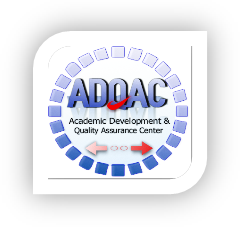 Mutah University Detailed Syllabus Form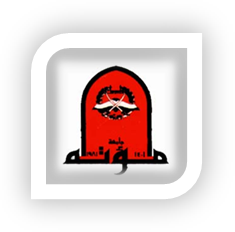 Course Number: 103 Course Title: General physics 3 Credit Hours: 3College: SciencePre-requisite 101, 102Department: PhysicsInstructor: Dr Ali QudahSemester & Academic Year: 1st term 2016/2017the time of the lecture:           11:00 - 2:30 Monday, WednesdayOffice Hours: 9-11 Mon and Wed                                    10-2 TuesWeekLectureDateLecture MaterialW1L126/9/2016  Mon Part I: MECHANICSCH12. Static Equilibrium and Elasticity 36212-1 The Conditions for Equilibrium.12-2 More on the Center of Gravity.W1L228/9/2016  Wed12-3 Examples of Rigid Objects in Static Equilibrium.12-4 Elastic Properties of Solids.W2L33/10/2016  MonCH13. Universal Gravitation 38913-1 Newton's Law of Universal Gravitation.13-2 Measuring the Gravitational Constant.13-3 Free-Fall Acceleration and the Gravitational Force.13-4 Kepler's Laws and the Motion of Planets.W2L45/10/2016  Wed13-5 The Gravitational Field.13-6 Gravitational Potential Energy.13-7 Energy Considerations in Planetary and Satellite Motion.   W3L510/10/2016  MonCH14. Fluid Mechanics 42014-1 Pressure.14-2 Variation of Pressure with Depth.14-3 Pressure Measurements..W3L612/10/2016  Wed14-4 Buoyant Forces and Archimedes's Principle.14-5 Fluid Dynamics. Bernoulli's Equation.14-6 Other Applications of Fluid DynamicsW4L717/10/2016  MonPart II: OSCILLATIONS AND MECHANICAL WAVES 451CH15. Oscillatory Motion 45215-1 Motion of an Object Attached to a Spring.15-2 Mathematical Representation of Simple Harmonic Motion.15-3 Energy of the Simple Harmonic Oscillator.W4L819/10/2016  Wed15-4 Comparing Simple Harmonic Motion with Uniform Circular Motion.15-5 The Pendulum. Damped Oscillations/ Forced Oscillations.W5L924/10/2016  MonCH16. Wave Motion 48616-1 Propagation of a Disturbance.16-2 Sinusoidal Waves.16-3 The Speed of Waves on Strings.W5L1026/10/2016  Wed16-4 Reflection and Transmission.16-5 Rate of Energy Transfer by Sinusoidal Waves on Strings.16-6 The Linear Wave Equation.W6L1131/10/2016  MonCH17. Sound Waves 51217-1 Speed of Sound Waves.17-2 Periodic Sound Waves.17-3 Intensity of Periodic Sound Waves.W6L122/11/2016  WedFirst Exam :Chapters 12, 13,14 and 15W7L137/11/2016  Mon17-4 The Doppler Effect.17-5 Digital Sound Recording.17-6 Motion Picture Sound.W7L149/11/2016  WedPart III: THERMODYNAMICS 579CH19. Temperature 58019-1Temperature and the Zeroth Law of Thermodynamics.19-2 Thermometers and the Celsius Temperature Scale.W8L1514/11/2016  Mon19-3 The Constant-Volume Gas Thermometer and the Absolute Temperature Scale.19-4 Thermal Expansion of Solids and Liquids.W8L1616/11/2016  Wed19-5Macroscopic Description of an Ideal Gas.W9L1721/11/2016  MonCH20. Heat and the First Law of Thermodynamics 60420-1 Heat and Internal Energy.20-2 Specific Heat and Calorimetry.W9L1823/11/2016  Wed20-3 Latent Heat.20-4 Work and Heat in Thermodynamic Processes.W10L1928/11/2016  Mon20-5 The First Law of Thermodynamics.20-6 Some Applications of the First Law of Thermodynamics.20-7 Energy Transfer Mechanisms.W10L2030/11/2016  WedPart IV: ELECTRICITY AND MAGNETISMCH33. Alternating Current Circuits 103333-1 AC Sources.33-2 Resistors in an AC Circuit.W11L215/12/2016  Mon33-3 Inductors in an AC Circuit.33-4 Capacitors in an AC Circuit.W11L227/12/2016  Wed33-5 The RLC Series Circuit.33-6 Power in an AC Circuit.W12L2312/12/2016  Mon33-7 Resonance in a Series RLC Circuit.33-8 The Transformer and Power Transmission.33-9 Rectifiers and Filters.W12L2414/12/2016  WedSecond Exam: Chapters 16, 17, 19, and 20W13L2519/12/2016  MonCH34. Electromagnetic  Waves 106634-1 Maxwell's Equations and Hertz's Discoveries.W13L2621/12/2016  Wed34-2 Plane Electromagnetic Waves.W14L2726/12/2016  Mon34-3 Energy Carried by Electromagnetic Waves.34-4 Momentum and Radiation Pressure.W14L2828/12/2016  Wed34-5 Production of Electromagnetic Waves by an Antenna.W15   &W16L29&L30(1 – 14) /1/2017Final ExamsUniversity Final Exams  (Sunday 1/1/2017)    to   (Saturday  14/1/2017)Teaching Strategies and MethodsNo This is a class lecture course1Homework is essential2Course Exams mainly based on homework 345Proportion of Final EvaluationEvaluation    Methods ofWeek & DateNo.25%First examWeek 61.25%Second ExamWeek 122.50%Final ExamTo be determined by university3.4.56(100%)TotalTotalAdditional Notes, Office hours, Incomplete Exams, Reports, Papers,  …etcNo 12345